     КАРАР                                                                                  РЕШЕНИЕ31 январь  2019 й.                  № 29-1                   31 января  2019 г. О внесении изменений в решение Совета  сельского поселения Саннинский сельсовет муниципального района Благовещенский район Республики Башкортостан «О бюджете сельского поселения Саннинский сельсовет муниципального района Благовещенский район Республики Башкортостан  на 2019 год и на плановый период 2020 и 2021 годы» от 27.12.2018г № 28-1          Совет сельского поселения Саннинский сельсовет муниципального района Благовещенский район Республики Башкортостан      Решил: 1.Утвердить основные характеристики бюджета сельского поселения Саннинский сельсовет муниципального района Благовещенский район Республики Башкортостан на 2019 год в новой редакции:-прогнозируемый общий объем доходов бюджета сельского поселения Саннинский сельсовет муниципального района Благовещенский район Республики Башкортостан в сумме 2589,9 тыс. рублей;2) общий объем расходов бюджета сельского поселения Саннинский сельсовет муниципального района Благовещенский район Республики Башкортостан в сумме 2602,0 тыс. рублей; 2. Утвердить основные характеристики бюджета сельского поселения Саннинский сельсовет муниципального района Благовещенский район Республики Башкортостан на плановый период 2020 и 2021 годов в новой редакции:1) прогнозируемый общий объем доходов бюджета сельского поселения Саннинский сельсовет муниципального района Благовещенский район Республики Башкортостан на 2020 год в сумме 2602,0 тыс. рублей и на 2021год в сумме 2661,5 тыс. рублей;2) общий объем расходов бюджета сельского поселения Саннинский сельсовет муниципального района Благовещенский район Республики Башкортостан на 2020 год в сумме 2602,0 тыс. рублей, в том числе условно утвержденные расходы в сумме 56,0 тыс. рублей, и на 2021 год в сумме 2661,5 тыс. рублей, в том числе условно утвержденные расходы в сумме 112,0 тыс. рублей; 3.Внести изменения в приложения решения  Совета сельского поселения Саннинский сельсовет муниципального района Благовещенский район Республики Башкортостан  № 26-1  от 27.12.2018г «О бюджете сельского поселения Саннинский сельсовет муниципального района Благовещенский район Республики Башкортостан  на 2019 год и на плановый период 2020 и 2021 годы» 3.1приложение № 4 изложить в новой редакции(прилагается)            3.2приложение № 5 изложить в новой редакции(прилагается)            3.3приложение № 6 изложить в новой редакции(прилагается)            3.4приложение № 7 изложить в новой редакции(прилагается)            3.5приложение № 8 изложить в новой редакции(прилагается)            3.6приложение № 9 изложить в новой редакции(прилагается)            3.7приложение № 10 изложить в новой редакции(прилагается)            3.8приложение № 11 изложить в новой редакции(прилагается)4. Решение вступает в силу после обнародования  на информационном стенде  по адресу:    с.Саннинское, ул.Школьная,д.37/1.Глава сельского поселения     Саннинский сельсовет                                                    М.Н.ЗыряноваПриложение № 1к решению Совета
сельского поселения Саннинский сельсовет муниципального района 
Благовещенский район                                                                                                                                           
Республики Башкортостан
от 31.12.2019 г. № 27-1Источники финансирования дефицита бюджетасельского поселения Саннинский сельсовет муниципального района Благовещенский район Республики Башкортостанна 2019 год                   (тыс. рублей)Перечень главных администраторов доходов бюджета сельского поселения Саннинский  сельсовет муниципального района Благовещенский район Республики Башкортостан <1> В части доходов, зачисляемых в бюджет сельского поселения  Саннинский  сельсовет муниципального района Благовещенский район Республики Башкортостан в пределах компетенции главных администраторов доходов бюджета Саннинский  сельсовет муниципального района Благовещенский район Республики Башкортостан.<2> Администраторами доходов бюджета сельского поселения  Саннинский  сельсовет муниципального района Благовещенский район Республики Башкортостан по подстатьям,  статьям, подгруппам группы доходов «2 00 00000 00 – безвозмездные поступления» в части доходов от возврата остатков субсидий, субвенций и иных межбюджетных трансфертов, имеющих целевое назначение, прошлых лет (в части доходов, зачисляемых в бюджет сельского поселения  Саннинский  сельсовет муниципального района Благовещенский район Республики Башкортостан) являются уполномоченные органы местного самоуправления поселения, а также созданные ими казенные учреждения, предоставившие соответствующие межбюджетные трансферты.Администраторами доходов бюджета сельского поселения  Саннинский  сельсовет муниципального района Благовещенский район Республики Башкортостан по подстатьям, статьям, подгруппам группы доходов «2 00 00000 00 – безвозмездные поступления» являются уполномоченные органы местного самоуправления поселения, а также созданные ими казенные учреждения, являющиеся получателями указанных средств.Приложение № 3 к решению Совета сельского поселения 
Саннинский сельсовет муниципального района 
Благовещенский район                                                                                                                                           
Республики Башкортостан
от  31.12.2019 г. № 27-1Перечень главных администраторов источников финансирования дефицита бюджета сельского поселения  Саннинский сельсовет муниципального района Благовещенский район Республики  Башкортостан Приложение № 4
к решению Совета
сельского поселения  Саннинский сельсовет муниципального района 
Благовещенский район                                                                                                                                           
Республики Башкортостан от 31.12.2019 г. № 27-1
Поступления доходов в бюджет сельского  поселения Саннинский сельсовет муниципального района Благовещенский район   Республики Башкортостан      на 2019 годПриложение № 5 к решению Совета сельского  поселения Саннинский сельсовет муниципального района Благовещенский район                                                                                                                                           
Республики Башкортостан        от 31.12.2019 г. № 27-1Поступления доходов в бюджет сельского поселения муниципального района Благовещенский район   Республики Башкортостан на  плановый период 2020и 2021 годов Приложение № 12к решению Cоветасельского поселения Саннинский сельсовет муниципального района Благовещенский район Республики Башкортостанот 31.12.2019 г. № 28-1Программа муниципальных внутренних заимствований сельского поселения Саннинский сельсовет муниципального района Благовещенский район Республики Башкортостан на 2019 год                                                                                                          (тыс. рублей)Приложение № 13к решению Cоветасельского поселения Саннинский сельсовет муниципального района Благовещенский район Республики Башкортостанот 31.12.2019 г. № 27-1Программа муниципальных внутренних заимствований сельского поселения Саннинский сельсовет муниципального района Благовещенский район Республики Башкортостан на плановый период 2020 и 2021 годов                                                                                                           (тыс. рублей)Приложение № 14к решению Cоветасельского поселения Саннинский сельсовет муниципального района Благовещенский район Республики Башкортостанот 31.12.2019 г. № 27-1Программа муниципальных гарантий сельского поселения Саннинский сельсовет муниципального района Благовещенский район Республики Башкортостан на 2019 год 										(тыс. рублей)                                                                                                      Приложение № 15к решению Cоветасельского поселения Саннинский сельсовет муниципального района Благовещенский район Республики Башкортостанот 31.12.2019 г. № 27-1Программа муниципальных гарантий сельского поселения Саннинский сельсовет муниципального района Благовещенский район Республики Башкортостан на плановый период 2020 и 2021 годов 										(тыс. рублей)БАШКОРТОСТАН РЕСПУБЛИКАhЫБЛАГОВЕЩЕН РАЙОНЫ МУНИЦИПАЛЬ РАЙОНЫНЫН   ҺЫННЫ АУЫЛ СОВЕТЫ БИЛӘМӘhЕ СОВЕТЫРЕСПУБЛИКА  БАШКОРТОСТАНСОВЕТ СЕЛЬСКОГО ПОСЕЛЕНИЯ САННИНСКИЙ СЕЛЬСОВЕТ МУНИЦИПАЛЬНОГО РАЙОНА БЛАГОВЕЩЕНСКИЙ РАЙОНКоды бюджетной классификацииНаименование показателейСумма12301 00 00 00 00 0000 000ИСТОЧНИКИ ВНУТРЕННЕГО ФИНАНСИРОВАНИЯ ДЕФИЦИТОВ БЮДЖЕТОВ0,00 10 50000 00 0000 000Изменение остатков средств на счетах по учету средств бюджетов0,0Приложение  № 2                                                                        к  решению Совета сельского поселения   Саннинский  сельсовет муниципального района Благовещенский район Республики Башкортостан от 31.12.2019 г. Код бюджетной классификации Российской Федерации  Код бюджетной классификации Российской Федерации  Наименование главного адми-нистра-торадоходов бюджета  поселения Наименование 123791Администрация сельского поселения Саннинский  сельсовет муниципального района Благовещенский район Республики Башкортостан791 1 08 04020 01 0000 110Государственная пошлина за совершение нотариальных действий  должностными лицами органов местного самоуправления, уполномоченными в соответствии с законодательными актами Российской Федерации на совершение нотариальных действий7911 13 01995 10 0000 130Прочие доходы от оказания платных услуг (работ) получателями средств бюджетов сельских поселений7911 13 02065 10 0000 130Доходы, поступающие в порядке возмещения расходов, понесенных в связи с эксплуатацией имущества сельских поселений7911 13 02995 10 0000 130Прочие доходы от компенсации затрат  бюджетов сельских поселений7911 16 23051 10 0000 140Доходы от возмещения ущерба при возникновении страховых случаев по обязательному страхованию гражданской ответственности, когда выгодоприобретателями выступают получатели средств бюджетов сельских поселений7911 16 23052 10 0000 140Доходы от возмещения ущерба при возникновении иных страховых случаев, когда выгодоприобретателями выступают получатели средств бюджетов сельских  поселений7911 16 32000 10 0000 140 Денежные взыскания, налагаемые в возмещение ущерба, причиненного в результате незаконного или нецелевого использования бюджетных средств (в части бюджетов сельских поселений)7911 16 90050 10 0000 140Прочие поступления от денежных взысканий (штрафов) и иных сумм в возмещение ущерба, зачисляемые в бюджеты сельских поселений7911 17 01050 10 0000 180Невыясненные поступления, зачисляемые в бюджеты сельских поселений7911 17 05050 10 0000 180Прочие неналоговые доходы бюджетов сельских поселений7911 17 14030 10 0000 150Средства самообложения граждан, зачисляемые в бюджеты сельских поселений7912 00 00000 00 0000 000Безвозмездные поступления <1>Иные доходы бюджета сельского поселения Саннинский  сельсовет муниципального района Благовещенский район Республики Башкортостан, администрирование которых может осуществляться главными администраторами доходов бюджета сельского поселения Саннинский  сельсовет муниципального района Благовещенский район Республики Башкортостан  в пределах их компетенции1 11 03050 10 0000 120Проценты, полученные от предоставления бюджетных кредитов внутри страны за счет средств бюджетов сельских поселений1 11 09015 10 0000 120Доходы от распоряжения правами на результаты интеллектуальной деятельности военного, специального и двойного назначения, находящимися в собственности сельских  поселений1 11 09025 10 0000 120Доходы от распоряжения правами на результаты научно-технической деятельности, находящимися в собственности сельских поселений1 11 09045 10 0000 120Прочие поступления от использования имущества, находящегося в собственности сельских поселений (за исключением имущества муниципальных бюджетных и автономных учреждений, а также имущества муниципальных унитарных предприятий, в том числе казенных)1 12 04051 10 0000 120 Плата за использование лесов, расположенных на землях иных категорий, находящихся в  собственности сельских поселений, в части платы по договору купли-продажи лесных насаждений 1 12 04052 10 0000 120 Плата за использование лесов, расположенных на землях иных категорий, находящихся в собственности сельских поселений, в части арендной платы1 13 01995 10 0000 130Прочие доходы от оказания платных услуг (работ) получателями средств бюджетов сельских поселений1 13 02065 10 0000 130Доходы, поступающие в порядке возмещения расходов, понесенных в связи с эксплуатацией  имущества сельских поселений1 13 02995 10 0000 130Прочие доходы от компенсации затрат  бюджетов сельских поселений1 14 01050 10 0000 410Доходы от продажи квартир, находящихся в собственности сельских поселений1 14 03050 10 0000 410Средства от распоряжения и реализации конфискованного и иного имущества, обращенного в доходы сельских  поселений (в части реализации основных средств по указанному имуществу1 14 03050 10 0000 440Средства от распоряжения и реализации конфискованного и иного имущества, обращенного в доходы сельских поселений (в части реализации материальных запасов по указанному имуществу)1 14 04050 10 0000 420Доходы от продажи нематериальных активов, находящихся в собственности сельских поселений1 15 02050 10 0000 140Платежи, взимаемые органами местного самоуправления (организациями) сельских поселений за выполнение определенных функций1 16 23051 10 0000 140Доходы от возмещения ущерба при возникновении страховых случаев по обязательному страхованию гражданской ответственности, когда выгодоприобретателями выступают получатели средств бюджетов сельских поселений1 16 23052 10 0000 140Доходы от возмещения ущерба при возникновении иных страховых случаев, когда выгодоприобретателями выступают получатели средств бюджетов сельских поселений1 16 90050 10 0000 140Прочие поступления от денежных взысканий (штрафов) и иных сумм в возмещение ущерба, зачисляемые в бюджеты сельских поселений1 17 01050 10 0000 180Невыясненные поступления, зачисляемые в бюджеты сельских поселений1 17 05050 10 0000 180Прочие неналоговые доходы бюджетов сельских поселений2 00 00000 00 0000 000Безвозмездные поступления <1>, <2>Код бюджетной классификации Российской ФедерацииКод бюджетной классификации Российской ФедерацииНаименованиеадминист-раторадоходов бюджета сельского поселения Саннинский сельсоветНаименование123791Администрация сельского поселения Саннинский сельсовет муниципального района Благовещенский район 
Республики БашкортостанАдминистрация сельского поселения Саннинский сельсовет муниципального района Благовещенский район 
Республики Башкортостан7910 1 03 00 00 10 0000 710Получение кредитов от других бюджетов бюджетной системы Российской Федерации бюджетом сельского поселения Саннинский сельсовет  в валюте Российской Федерации 7910 1 03 00 00 10 0000 810Погашение   бюджетом сельского  поселения Саннинский сельсовет   кредитов   от   других   бюджетов бюджетной  системы  Российской  Федерации  в валюте Российской Федерации                 7910 1 02 00 00 10 0000 710Получение  кредитов от кредитных организаций бюджетом сельского  поселения Саннинский сельсовет   в валюте Российской Федерации                 7910 1 02 00 00 10 0000 810Погашение   бюджетом сельского  поселения Саннинский сельсовет  кредитов от кредитных организаций в валюте Российской Федерации               7910 10 50201 10 0000 510Увеличение  прочих остатков денежных средств бюджета сельского  поселения Саннинский сельсовет   7910 10 50201 10 0000 610Уменьшение  прочих остатков денежных средств бюджета сельского поселения Саннинский сельсовет   Коды бюджетной классификации Российской ФедерацииНаименование налога (сбора)СуммаКоды бюджетной классификации Российской ФедерацииНаименование налога (сбора)СуммаКоды бюджетной классификации Российской ФедерацииНаименование налога (сбора)СуммаВСЕГО ДОХОДОВ2589,9000 1 00 00000 00 0000 000НАЛОГОВЫЕ И НЕНАЛОГОВЫЕ ДОХОДЫ418,9000 1 01 00000 00 0000 000НАЛОГИ НА ПРИБЫЛЬ, ДОХОДЫ60,0182 1 01 02000 01 0000 110 Налог на доходы физических лиц60,0182 1 01 02010 01 0000 110Налог на доходы физических лиц с доходов, облагаемых по налоговой ставке, установленной пунктом 1 статьи 224 Налогового кодекса Российской Федерации, за исключением доходов, полученных физическими лицами, зарегистрированными в качестве индивидуальных предпринимателей, частных нотариусов и других лиц, занимающихся частной практикой60,0000 1 06 00000 00 0000 000НАЛОГИ НА ИМУЩЕСТВО260,0182 1 06 01030 10 0 000 110Налог на имущество физических лиц, взимаемый по ставкам, применяемым к объектам налогообложения, расположенным в границах поселений60,0182 1 06 06013 10 0 000 110Земельный налог с физических, обладающих земельным участком, расположенным в границах сельских поселений150,0182 1 06 06033 10 0000 110Земельный налог с организаций, обладающих земельным участком, расположенным в границах сельских поселений50,0000 1 08 00000 00 0000 000ГОСУДАРСТВЕННАЯ ПОШЛИНА 4Государственная пошлина за совершение нотариальных действий (за исключением действий, совершаемых консульскими учреждениями Российской Федерации)4000 1 17 00000 00 0000 000ПРОЧИЕ НЕНАЛОГОВЫЕ ДОХОДЫ94,9791 1 17 05050 10 0000 180Прочие неналоговые доходы поселений94,9000 2 02 00000 00 0000 150БЕЗВОЗМЕЗДНЫЕ ПОСТУПЛЕНИЯ ОТ ДРУГИХ БЮДЖЕТОВ БЮДЖЕТНОЙ СИСТЕМЫ РОССИЙСКОЙ ФЕДЕРАЦИИ2171,0791 2 02 15001 10 0000 150Дотации бюджетам поселений на выравнивание бюджетной обеспеченности708791 2 02 15002 10 0000 150Дотации бюджетам поселений на поддержку мер по обеспечению сбалансированности бюджетов875,1791 2 02 35118 10 0000 150Субвенции бюджетам поселений на осуществление первичного воинского учета на территориях,где отсутствуют военные комиссариаты87,9791 2 02 49999 10 7404 150Межбюджетные трансферты, передаваемые бюджетам на мероприятия по благоустройству территорий населенных пунктов, коммунальному хозяйству, обеспечению мер пожарной безопасности и осуществлению дорожной деятельности в границах сельских поселений500,0(тыс. руб.)(тыс. руб.)Коды бюджетной классификации Российской ФедерацииНаименование налога (сбора)СуммаСуммаКоды бюджетной классификации Российской ФедерацииНаименование налога (сбора)2020 год2021 годВСЕГО ДОХОДОВ2602,02661,5000 1 00 00000 00 0000 000НАЛОГОВЫЕ И НЕНАЛОГОВЫЕ ДОХОДЫ411,7467,7000 1 01 00000 00 0000 000НАЛОГИ НА ПРИБЫЛЬ, ДОХОДЫ60,060,0182 1 01 02000 01 0000 110 Налог на доходы физических лиц60,060,0182 1 01 02010 01 0000 110Налог на доходы физических лиц с доходов, облагаемых по налоговой ставке, установленной пунктом 1 статьи 224 Налогового кодекса Российской Федерации, за исключением доходов, полученных физическими лицами, зарегистрированными в качестве индивидуальных предпринимателей, частных нотариусов и других лиц, занимающихся частной практикой60,060,0000 1 06 00000 00 0000 000НАЛОГИ НА ИМУЩЕСТВО260,0260,0182 1 06 01030 10 0 000 110Налог на имущество физических лиц, взимаемый по ставкам, применяемым к объектам налогообложения, расположенным в границах поселений60,060,0182 1 06 06013 10 0 000 110Земельный налог с физических, обладающих земельным участком, расположенным в границах сельских поселений150,0150,0182 1 06 06033 10 0000 110Земельный налог с организаций, обладающих земельным участком, расположенным в границах сельских поселений50,050,0000 1 08 00000 00 0000 000ГОСУДАРСТВЕННАЯ ПОШЛИНА 4,04,0791 1 08 04020 01 0000 110Государственная пошлина за совершение нотариальных действий (за исключением действий, совершаемых консульскими учреждениями Российской Федерации)4,04,0000 1 17 00000 00 0000 000ПРОЧИЕ НЕНАЛОГОВЫЕ ДОХОДЫ87,7143,7791 1 17 05050 10 0000 180Прочие неналоговые доходы поселений87,7143,7000 2 02 00000 00 0000 150БЕЗВОЗМЕЗДНЫЕ ПОСТУПЛЕНИЯ ОТ ДРУГИХ БЮДЖЕТОВ БЮДЖЕТНОЙ СИСТЕМЫ РОССИЙСКОЙ ФЕДЕРАЦИИ2190,32193,8791 2 02 15001 10 0000 150Дотации бюджетам поселений на выравнивание бюджетной обеспеченности723,5723,5791 2 02 15002 10 0000 150Дотации бюджетам поселений на поддержку мер по обеспечению сбалансированности бюджетов877,6877,6791 2 02 35118 10 0000 150Субвенции бюджетам поселений на осуществление первичного воинского учета на территориях,где отсутствуют военные комиссариаты89,292,7791 2 02 49999 10 7404 150Межбюджетные трансферты, передаваемые бюджетам на мероприятия по благоустройству территорий населенных пунктов, коммунальному хозяйству, обеспечению мер пожарной безопасности и осуществлению дорожной деятельности в границах сельских поселений500,0500,0Приложение № 6Приложение № 6Приложение № 6Приложение № 6Приложение № 6к решению Cовета сельского поселения Саннинский сельсовет муниципального района Благовещенский район Республики Башкортостан от 31.12.2019 г. № 27-1к решению Cовета сельского поселения Саннинский сельсовет муниципального района Благовещенский район Республики Башкортостан от 31.12.2019 г. № 27-1к решению Cовета сельского поселения Саннинский сельсовет муниципального района Благовещенский район Республики Башкортостан от 31.12.2019 г. № 27-1Распределение бюджетных ассигнований бюджета сельского поселения  Саннинский сельсовет муниципального района                                                                                                                                                                                                                                                                                                                                                                                                                                                                                                                                                                                                         Благовещенский район Республики Башкортостан на 2019г по разделам, подразделам, целевым статьям (муниципальным программам муниципального района Благовещенский район Республики Башкортостан и непрограммным направлениям деятельности), группам видов расходов классификации расходов бюджетовРаспределение бюджетных ассигнований бюджета сельского поселения  Саннинский сельсовет муниципального района                                                                                                                                                                                                                                                                                                                                                                                                                                                                                                                                                                                                         Благовещенский район Республики Башкортостан на 2019г по разделам, подразделам, целевым статьям (муниципальным программам муниципального района Благовещенский район Республики Башкортостан и непрограммным направлениям деятельности), группам видов расходов классификации расходов бюджетовРаспределение бюджетных ассигнований бюджета сельского поселения  Саннинский сельсовет муниципального района                                                                                                                                                                                                                                                                                                                                                                                                                                                                                                                                                                                                         Благовещенский район Республики Башкортостан на 2019г по разделам, подразделам, целевым статьям (муниципальным программам муниципального района Благовещенский район Республики Башкортостан и непрограммным направлениям деятельности), группам видов расходов классификации расходов бюджетовРаспределение бюджетных ассигнований бюджета сельского поселения  Саннинский сельсовет муниципального района                                                                                                                                                                                                                                                                                                                                                                                                                                                                                                                                                                                                         Благовещенский район Республики Башкортостан на 2019г по разделам, подразделам, целевым статьям (муниципальным программам муниципального района Благовещенский район Республики Башкортостан и непрограммным направлениям деятельности), группам видов расходов классификации расходов бюджетовРаспределение бюджетных ассигнований бюджета сельского поселения  Саннинский сельсовет муниципального района                                                                                                                                                                                                                                                                                                                                                                                                                                                                                                                                                                                                         Благовещенский район Республики Башкортостан на 2019г по разделам, подразделам, целевым статьям (муниципальным программам муниципального района Благовещенский район Республики Башкортостан и непрограммным направлениям деятельности), группам видов расходов классификации расходов бюджетовРаспределение бюджетных ассигнований бюджета сельского поселения  Саннинский сельсовет муниципального района                                                                                                                                                                                                                                                                                                                                                                                                                                                                                                                                                                                                         Благовещенский район Республики Башкортостан на 2019г по разделам, подразделам, целевым статьям (муниципальным программам муниципального района Благовещенский район Республики Башкортостан и непрограммным направлениям деятельности), группам видов расходов классификации расходов бюджетовРаспределение бюджетных ассигнований бюджета сельского поселения  Саннинский сельсовет муниципального района                                                                                                                                                                                                                                                                                                                                                                                                                                                                                                                                                                                                         Благовещенский район Республики Башкортостан на 2019г по разделам, подразделам, целевым статьям (муниципальным программам муниципального района Благовещенский район Республики Башкортостан и непрограммным направлениям деятельности), группам видов расходов классификации расходов бюджетов(тыс. рублей)НаименованиеРаздел
ПодразделРаздел
ПодразделЦелевая статья расходовЦелевая статья расходовВид расхода2019г1223345ВСЕГО2589,9Общегосударственные расходы010001001851,0Функционирование высшего должностного лица субъекта Российской Федерации и муниципального образования01020102757,1Непрограммные расходы0102010299000000009900000000757,1Глава муниципального образования0102010299000020309900002030757,1Расходы на выплаты персоналу в целях обеспечения выполнения функций государственными (муниципальными) органами, казенными учреждениями, органами управления государственными внебюджетными фондами0102010299000020309900002030100757,1Функционирование Правительства Российской Федерации, высших исполнительных органов государственной власти субъектов Российской Федерации, местных администраций010401041045,8Непрограммные расходы01040104990000000099000000001045,8Аппараты органов местного самоуправления01040104990000204099000020401045,8Расходы на выплаты персоналу в целях обеспечения выполнения функций государственными (муниципальными) органами, казенными учреждениями, органами управления государственными внебюджетными фондами0104010499000020409900002040100762,8Закупка товаров, работ и услуг для государственных (муниципальных) нужд0104010499000020409900002040200275,0Иные бюджетные ассигнования01040104990000204099000020408008,0Резервные фонды011101112,0Муниципальная программа «Снижение рисков и смягчение последствий чрезвычайных ситуаций природного и техногенного характера в муниципальном районе Благовещенский район Республики Башкортостан»01110111080000000008000000002,0Основное мероприятие "Повышение безопасности населения и защищенности потенциально опасных объектов экономики от угроз природного и техногенного характера"01110111080010000008001000002,0Резервные фонды местных администраций01110111080010750008001075002,0Иные бюджетные ассигнования01110111080010750008001075008002,0Другие вопросы в области национальной безопасности и правоохранительной деятельности031403141,0Муниципальная программа «Профилактика терроризма и экстремизма сельского поселения  Саннинский сельсовет муниципального района Благовещенский район Республики Башкортостан»  03140314390000000039000000001,0Основное мероприятие "Информирование и предупреждение населения о противодействии распространению терроризма и экстремизма на территории сельского поселения Саннинский сельсовет муниципального района Благовещенский район Республики Башкортостан" 03140314390010000039001000001,0Закупка товаров, работ и услуг для государственных (муниципальных) нужд03140314390012470039001247002001,0Выборы0107010745,1Национальная оборона0200020087,9Непрограммные расходы020002009900000000990000000087,9мобилизационная и вневойсковая подготовка0203020387,9Осуществление первичного воинского учета на территориях.где отсутствуют военные комиссариаты.за счет средств федерального бюджета020302039900051180990005118087,9Расходы на выплаты персоналу в целях обеспечения выполнения функций государственными (муниципальными) органами, казенными учреждениями, органами управления государственными внебюджетными фондами020302039900051180990005118010086,4Закупка товаров, работ и услуг для государственных (муниципальных) нужд02030203990005118099000511802001,5НАЦИОНАЛЬНАЯ БЕЗОПАСНОСТЬ И ПРАВООХРАНИТЕЛЬНАЯ ДЕЯТЕЛЬНОСТЬ030003001,0Обеспечение пожарной безопасности031003101,0Муниципальная программа «Пожарная безопасность на территории сельского поселения Саннинский   сельсовет муниципального района Благовещенский район Республики Башкортостан» 03100310450000000045000000001,0Основное мероприятие "Содержание противопожарных гидрантов в рабочем состоянии,обучение членов ДПД необходимим действиям по тушению пожаров до прибытия подразделения пожарной охраны"03100310450010000045001000001,0Мероприятия по развитию инфраструктуры объектов противопожарной службы03100310450012430045001243001,0Закупка товаров, работ и услуг для государственных (муниципальных) нужд03100310450012430045001243002001,0Жилищно-коммунальное хозяйство05000500537,0Жилищное хозяйство0501050125,0Муниципальная программа комплексного развития систем коммунальной инфраструктуры сельского поселения Саннинский  сельсовет муниципального района Благовещенский район Республики Башкортостан 050105011000000000100000000025,0Мероприятия в области жилищного хозяйства050105011000003520100000352025,0Закупка товаров, работ и услуг для государственных (муниципальных) нужд050105011000003520100000352020025Коммунальное  хозяйство0503050312,0Муниципальная программа комплексного развития систем коммунальной инфраструктуры сельского поселения Саннинский  сельсовет муниципального района Благовещенский район Республики Башкортостан 050305031000000000100000000012,00Мероприятия в области благоустройства050305031000206400100020640012,0Закупка товаров, работ и услуг для государственных (муниципальных) нужд050305031000206400100020640020012,0Другие вопросы в области жилищно-коммунального хозяйства05050505500,0Муниципальная программа комплексного развития систем коммунальной инфраструктуры сельского поселения Саннинский   сельсовет муниципального района Благовещенский район Республики Башкортостан 0505050510000000001000000000500,0Основное мероприятие "Повышение степени благоустройства территорий населенных пунктов муниципального района"0505050510002000001000200000500,0Финансирование мероприятий по благоустройству территорий населенных пунктов и осуществлению дорожной деятельности в границах сельских поселений0505050510002740401000274040500,0Закупка товаров, работ и услуг для государственных (муниципальных) нужд0505050510002740401000274040200500,0Культура,  кинематография08000800113,0Культура08010801113,0Муниципальная программа «Развитие культуры, искусства в муниципальном районе Благовещенский район Республики Башкортостан»0801080114000000001400000000113,0Подпрограмма «Сохранение традиционного художественного творчества, народных промыслов и ремесел, развитие культурно-досуговой деятельности,  развитие библиотечного дела,  музейного дела в муниципальном районе Благовещенский район Республики Башкортостан»0801080114200000001420000000113,0Основное мероприятие «Организация библиотечного обслуживания населения межпоселенческими библиотеками, организация досуга и культурного отдыха населения, оказания методической и практической помощи учреждениям культуры в организации культурного отдыха»0801080114201000001420100000113,0Библиотеки080108011420144290142014429065,0Закупка товаров, работ и услуг для государственных (муниципальных) нужд080108011420144290142014429020065,0Дворцы и дома культуры, другие учреждения культуры080108011420144090142014409048,0Закупка товаров, работ и услуг для государственных (муниципальных) нужд080108011420144090142014409020048,0Приложение № 7Приложение № 7к решению Cовета сельского поселения Саннинский сельсовет муниципального района Благовещенский район Республики Башкортостан от 31.12.2019 г. № 28-1к решению Cовета сельского поселения Саннинский сельсовет муниципального района Благовещенский район Республики Башкортостан от 31.12.2019 г. № 28-1Распределение бюджетных ассигнований бюджета сельского поселения Саннинский сельсовет муниципального района Благовещенский район Республики Башкортостан на плановый период 2020 и 2021 годов по разделам, подразделам, целевым статьям (муниципальным программам муниципального района Благовещенский район Республики Башкортостан и непрограммным направлениям деятельности), группам видов расходов классификации расходов бюджетовРаспределение бюджетных ассигнований бюджета сельского поселения Саннинский сельсовет муниципального района Благовещенский район Республики Башкортостан на плановый период 2020 и 2021 годов по разделам, подразделам, целевым статьям (муниципальным программам муниципального района Благовещенский район Республики Башкортостан и непрограммным направлениям деятельности), группам видов расходов классификации расходов бюджетовРаспределение бюджетных ассигнований бюджета сельского поселения Саннинский сельсовет муниципального района Благовещенский район Республики Башкортостан на плановый период 2020 и 2021 годов по разделам, подразделам, целевым статьям (муниципальным программам муниципального района Благовещенский район Республики Башкортостан и непрограммным направлениям деятельности), группам видов расходов классификации расходов бюджетовРаспределение бюджетных ассигнований бюджета сельского поселения Саннинский сельсовет муниципального района Благовещенский район Республики Башкортостан на плановый период 2020 и 2021 годов по разделам, подразделам, целевым статьям (муниципальным программам муниципального района Благовещенский район Республики Башкортостан и непрограммным направлениям деятельности), группам видов расходов классификации расходов бюджетовРаспределение бюджетных ассигнований бюджета сельского поселения Саннинский сельсовет муниципального района Благовещенский район Республики Башкортостан на плановый период 2020 и 2021 годов по разделам, подразделам, целевым статьям (муниципальным программам муниципального района Благовещенский район Республики Башкортостан и непрограммным направлениям деятельности), группам видов расходов классификации расходов бюджетовРаспределение бюджетных ассигнований бюджета сельского поселения Саннинский сельсовет муниципального района Благовещенский район Республики Башкортостан на плановый период 2020 и 2021 годов по разделам, подразделам, целевым статьям (муниципальным программам муниципального района Благовещенский район Республики Башкортостан и непрограммным направлениям деятельности), группам видов расходов классификации расходов бюджетов(тыс. рублей)НаименованиеРаздел
ПодразделЦелевая статья расходовВид расхода2020г2021г123455ВСЕГО2602,02661,5Общегосударственные расходы01001805,81805,8Функционирование высшего должностного лица субъекта Российской Федерации и муниципального образования0102757,1757,1Непрограммные расходы01029900000000757,1757,1Глава муниципального образования01029900002030757,1757,1Расходы на выплаты персоналу в целях обеспечения выполнения функций государственными (муниципальными) органами, казенными учреждениями, органами управления государственными внебюджетными фондами01029900002030100757,1757,1Функционирование Правительства Российской Федерации, высших исполнительных органов государственной власти субъектов Российской Федерации, местных администраций01041045,81045,8Непрограммные расходы010499000000001045,81045,8Аппараты органов местного самоуправления010499000020401045,81045,8Расходы на выплаты персоналу в целях обеспечения выполнения функций государственными (муниципальными) органами, казенными учреждениями, органами управления государственными внебюджетными фондами01049900002040100762,8    762,8Закупка товаров, работ и услуг для государственных (муниципальных) нужд01049900002040200275,0275,0Иные бюджетные ассигнования010499000020408008,08,0Резервные фонды01112,02,0Муниципальная программа «Снижение рисков и смягчение последствий чрезвычайных ситуаций природного и техногенного характера в муниципальном районе Благовещенский район Республики Башкортостан»011108000000002,02,0Основное мероприятие "Повышение безопасности населения и защищенности потенциально опасных объектов экономики от угроз природного и техногенного характера"011108001000002,02,0Резервные фонды местных администраций011108001075002,02,0Иные бюджетные ассигнования011108001075008002,02,0Другие вопросы в области национальной безопасности и правоохранительной деятельности03141,01,0Муниципальная программа «Профилактика терроризма и экстремизма сельского поселения  Саннинский сельсовет муниципального района Благовещенский район Республики Башкортостан»  031439000000001,01,0Основное мероприятие "Информирование и предупреждение населения о противодействии распространению терроризма и экстремизма на территории сельского поселения Саннинский сельсовет муниципального района Благовещенский район Республики Башкортостан" 031439001000001,01,0Закупка товаров, работ и услуг для государственных (муниципальных) нужд031439001247002001,01,0Национальная оборона020089,292,7Непрограммные расходы0200990000000089,292,7мобилизационная и вневойсковая подготовка020389,292,7Осуществление первичного воинского учета на территориях.где отсутствуют военные комиссариаты.за счет средств федерального бюджета0203990005118089,292,7Расходы на выплаты персоналу в целях обеспечения выполнения функций государственными (муниципальными) органами, казенными учреждениями, органами управления государственными внебюджетными фондами0203990005118010087,691,2Закупка товаров, работ и услуг для государственных (муниципальных) нужд020399000511802001,61,5НАЦИОНАЛЬНАЯ БЕЗОПАСНОСТЬ И ПРАВООХРАНИТЕЛЬНАЯ ДЕЯТЕЛЬНОСТЬ03001,01,0Обеспечение пожарной безопасности03101,01,0Муниципальная программа «Пожарная безопасность на территории сельского поселения Саннинский   сельсовет муниципального района Благовещенский район Республики Башкортостан» 031045000000001,01,0Основное мероприятие "Содержание противопожарных гидрантов в рабочем состоянии,обучение членов ДПД необходимим действиям по тушению пожаров до прибытия подразделения пожарной охраны"031045001000001,01,0Мероприятия по развитию инфраструктуры объектов противопожарной службы031045001243001,01,0Закупка товаров, работ и услуг для государственных (муниципальных) нужд031045001243002001,01,0Жилищно-коммунальное хозяйство0500537,0537,0Жилищное хозяйство050125,025,0Муниципальная программа комплексного развития систем коммунальной инфраструктуры сельского поселения Саннинский  сельсовет муниципального района Благовещенский район Республики Башкортостан 0501100000000025,025,0Мероприятия в области жилищного хозяйства0501100000352025,025,0Закупка товаров, работ и услуг для государственных (муниципальных) нужд0501100000352020025,025,0Коммунальное хозяйство050312,012,0Муниципальная программа комплексного развития систем коммунальной инфраструктуры сельского поселения Саннинский  сельсовет муниципального района Благовещенский район Республики Башкортостан050312,012,0Мероприятия в области благоустройства0503100020640012,012,0Закупка товаров, работ и услуг для государственных (муниципальных) нужд0503100020640020012,012,0Благоустройство0505500.0500.0Муниципальная программа комплексного развития систем коммунальной инфраструктуры муниципального района Благовещенский район Республики Башкортостан на 2018-2021 годы05051000000000500.0500.0Основное мероприятие "Повышение степени благоустройства территорий населенных пунктов муниципального района"05051000200000500.0500.0Финансирование мероприятий по благоустройству территорий населенных пунктов и осуществлению дорожной деятельности в границах сельских поселений05051000274040500.0500.0Закупка товаров, работ и услуг для государственных (муниципальных) нужд05051000274040200500.0500.0Культура,  кинематография0800113,0113,0Культура0801113,0113,0Муниципальная программа «Развитие культуры, искусства в муниципальном районе Благовещенский район Республики Башкортостан»08011400000000113,0113,0Подпрограмма «Сохранение традиционного художественного творчества, народных промыслов и ремесел, развитие культурно-досуговой деятельности,  развитие библиотечного дела,  музейного дела в муниципальном районе Благовещенский район Республики Башкортостан»08011420000000113,0113,0Основное мероприятие «Организация библиотечного обслуживания населения межпоселенческими библиотеками, организация досуга и культурного отдыха населения, оказания методической и практической помощи учреждениям культуры в организации культурного отдыха»08011420100000113,0113,0Библиотеки0801142014429065,065,0Закупка товаров, работ и услуг для государственных (муниципальных) нужд0801142014429020065,065,0Дворцы и дома культуры, другие учреждения культуры0801142014409048,048,0Закупка товаров, работ и услуг для государственных (муниципальных) нужд0801142014409020048,048,0Условно утвержденные9999990009999956,0112,0Приложение № 8Приложение № 8к решению Cовета  сельского поселения  Саннинский сельсовет муниципального района Благовещенский район Республики Башкортостанк решению Cовета  сельского поселения  Саннинский сельсовет муниципального района Благовещенский район Республики Башкортостанот 31.12.2019 г. № 28-1 от 31.12.2019 г. № 28-1 от 31.12.2019 г. № 28-1 от 31.12.2019 г. № 28-1 Распределение бюджетных ассигнований бюджета сельского поселения  Саннинский сельсовет муниципального района Благовещенский район Республики Башкортостан на 2019 год по целевым статьям (муниципальным программам муниципального района Благовещенский район Республики Башкортостан и непрограммным направлениям деятельности), группам видов расходов классификации расходов бюджетовРаспределение бюджетных ассигнований бюджета сельского поселения  Саннинский сельсовет муниципального района Благовещенский район Республики Башкортостан на 2019 год по целевым статьям (муниципальным программам муниципального района Благовещенский район Республики Башкортостан и непрограммным направлениям деятельности), группам видов расходов классификации расходов бюджетовРаспределение бюджетных ассигнований бюджета сельского поселения  Саннинский сельсовет муниципального района Благовещенский район Республики Башкортостан на 2019 год по целевым статьям (муниципальным программам муниципального района Благовещенский район Республики Башкортостан и непрограммным направлениям деятельности), группам видов расходов классификации расходов бюджетовРаспределение бюджетных ассигнований бюджета сельского поселения  Саннинский сельсовет муниципального района Благовещенский район Республики Башкортостан на 2019 год по целевым статьям (муниципальным программам муниципального района Благовещенский район Республики Башкортостан и непрограммным направлениям деятельности), группам видов расходов классификации расходов бюджетов(тыс. рублей)НаименованиеЦелевая статья расходовВид расхода2019г1345ВСЕГО2589,9Муниципальная программа «Снижение рисков и смягчение последствий чрезвычайных ситуаций природного и техногенного характера в муниципальном районе Благовещенский район Республики Башкортостан»08000000002,0Основное мероприятие "Повышение безопасности населения и защищенности потенциально опасных объектов экономики от угроз природного и техногенного характера"0800100000Резервные фонды местных администраций08001075002,0Иные бюджетные ассигнования08001075008002,0Муниципальная программа комплексного развития систем коммунальной инфраструктуры сельского поселения Саннинский   сельсовет муниципального района Благовещенский район Республики Башкортостан 1000000000537,0Другие вопросы в области жилищно-коммунального хозяйства1000000000537,0Мероприятия в области жилищного хозяйства100000352025,0Закупка товаров, работ и услуг для государственных (муниципальных) нужд100000352020025,0Мероприятия в области благоустройства1000206400200 12,0Мероприятия по благоустройству территорий населенных пунктов1000274040500,0Закупка товаров, работ и услуг для государственных (муниципальных) нужд1000274040200500,0Муниципальная программа «Развитие культуры, искусства в муниципальном районе Благовещенский район Республики Башкортостан»1400000000113,0Подпрограмма «Сохранение традиционного художественного творчества, народных промыслов и ремесел, развитие культурно-досуговой деятельности,  развитие библиотечного дела,  музейного дела в муниципальном районе Благовещенский район Республики Башкортостан»1420100000113,0Основное мероприятие «Организация библиотечного обслуживания населения межпоселенческими библиотеками, организация досуга и культурного отдыха населения, оказания методической и практической помощи учреждениям культуры в организации культурного отдыха»Библиотеки142014429065,0Закупка товаров, работ и услуг для государственных (муниципальных) нужд142014429020065,0Дворцы и дома культуры, другие учреждения культуры142014409048,0Закупка товаров, работ и услуг для государственных (муниципальных) нужд142014409020048,0Муниципальная программа «Ремонт и содержание автомобильных дорог общего пользования местного значения сельского поселения  Саннинский сельсовет муниципального района Благовещенский район Республики Башкортостан»45000000000,0Дорожное хозяйство45001000000,0Закупка товаров, работ и услуг для государственных (муниципальных) нужд45001243002000,0Муниципальная программа «Пожарная безопасность на территории сельского поселения Саннинский   сельсовет муниципального района Благовещенский район Республики Башкортостан» 45000000001,0Основное мероприятие "Содержание противопожарных гидрантов в рабочем состоянии,обучение членов ДПД необходимим действиям по тушению пожаров до прибытия подразделения пожарной охраны"4500100000Мероприятия по развитию инфраструктуры объектов противопожарной службы45001243001,0Закупка товаров, работ и услуг для государственных (муниципальных) нужд45001243002001,0Другие вопросы в области национальной безопасности и правоохранительной деятельности39000000001,0Муниципальная программа «Профилактика терроризма и экстремизма сельского поселения  Саннинский сельсовет муниципального района Благовещенский район Республики Башкортостан»  3900000000Основное мероприятие "Информирование и предупреждение населения о противодействии распространению терроризма и экстремизма на территории сельского поселения Саннинский сельсовет муниципального района Благовещенский район Республики Башкортостан" 39001000001,0Закупка товаров, работ и услуг для государственных (муниципальных) нужд39001247002001,0Непрограммные расходы99000000001935,9Аппараты органов местного самоуправления99000020401090,9Расходы на выплаты персоналу в целях обеспечения выполнения функций государственными (муниципальными) органами, казенными учреждениями, органами управления государственными внебюджетными фондами9900002040100762,8Закупка товаров, работ и услуг для государственных (муниципальных) нужд9900002040200275,0Иные бюджетные ассигнования99000020408008Выборы990000022045,1Глава муниципального образования9900002030757,1Расходы на выплаты персоналу в целях обеспечения выполнения функций государственными (муниципальными) органами, казенными учреждениями, органами управления государственными внебюджетными фондами9900002030100757,1осуществление первичного воинского учета на территориях. Где отсутствуют военные комиссариаты за счет средств федерального бюджета990005118087,9Расходы на выплаты персоналу в целях обеспечения выполнения функций государственными (муниципальными) органами, казенными учреждениями, органами управления государственными внебюджетными фондами990005118010086,4Расходы на выплаты персоналу в целях обеспечения выполнения функций государственными (муниципальными) органами, казенными учреждениями, органами управления государственными внебюджетными фондами99000511802001,5Приложение № 9Приложение № 9Приложение № 9Приложение № 9Приложение № 9Приложение № 9Приложение № 9к решению Cовета  сельского поселения  Саннинский сельсовет муниципального района Благовещенский район Республики Башкортостан от 31.12.2019 г. № 28-1к решению Cовета  сельского поселения  Саннинский сельсовет муниципального района Благовещенский район Республики Башкортостан от 31.12.2019 г. № 28-1к решению Cовета  сельского поселения  Саннинский сельсовет муниципального района Благовещенский район Республики Башкортостан от 31.12.2019 г. № 28-1к решению Cовета  сельского поселения  Саннинский сельсовет муниципального района Благовещенский район Республики Башкортостан от 31.12.2019 г. № 28-1к решению Cовета  сельского поселения  Саннинский сельсовет муниципального района Благовещенский район Республики Башкортостан от 31.12.2019 г. № 28-1к решению Cовета  сельского поселения  Саннинский сельсовет муниципального района Благовещенский район Республики Башкортостан от 31.12.2019 г. № 28-1к решению Cовета  сельского поселения  Саннинский сельсовет муниципального района Благовещенский район Республики Башкортостан от 31.12.2019 г. № 28-1Распределение бюджетных ассигнований бюджета сельского поселения  Саннинский сельсовет муниципального района Благовещенский район Республики Башкортостан на 2020-2021 год по целевым статьям (муниципальным программам муниципального района Благовещенский район Республики Башкортостан и непрограммным направлениям деятельности), группам видов расходов классификации расходов бюджетовРаспределение бюджетных ассигнований бюджета сельского поселения  Саннинский сельсовет муниципального района Благовещенский район Республики Башкортостан на 2020-2021 год по целевым статьям (муниципальным программам муниципального района Благовещенский район Республики Башкортостан и непрограммным направлениям деятельности), группам видов расходов классификации расходов бюджетовРаспределение бюджетных ассигнований бюджета сельского поселения  Саннинский сельсовет муниципального района Благовещенский район Республики Башкортостан на 2020-2021 год по целевым статьям (муниципальным программам муниципального района Благовещенский район Республики Башкортостан и непрограммным направлениям деятельности), группам видов расходов классификации расходов бюджетовРаспределение бюджетных ассигнований бюджета сельского поселения  Саннинский сельсовет муниципального района Благовещенский район Республики Башкортостан на 2020-2021 год по целевым статьям (муниципальным программам муниципального района Благовещенский район Республики Башкортостан и непрограммным направлениям деятельности), группам видов расходов классификации расходов бюджетовРаспределение бюджетных ассигнований бюджета сельского поселения  Саннинский сельсовет муниципального района Благовещенский район Республики Башкортостан на 2020-2021 год по целевым статьям (муниципальным программам муниципального района Благовещенский район Республики Башкортостан и непрограммным направлениям деятельности), группам видов расходов классификации расходов бюджетовРаспределение бюджетных ассигнований бюджета сельского поселения  Саннинский сельсовет муниципального района Благовещенский район Республики Башкортостан на 2020-2021 год по целевым статьям (муниципальным программам муниципального района Благовещенский район Республики Башкортостан и непрограммным направлениям деятельности), группам видов расходов классификации расходов бюджетовРаспределение бюджетных ассигнований бюджета сельского поселения  Саннинский сельсовет муниципального района Благовещенский район Республики Башкортостан на 2020-2021 год по целевым статьям (муниципальным программам муниципального района Благовещенский район Республики Башкортостан и непрограммным направлениям деятельности), группам видов расходов классификации расходов бюджетовРаспределение бюджетных ассигнований бюджета сельского поселения  Саннинский сельсовет муниципального района Благовещенский район Республики Башкортостан на 2020-2021 год по целевым статьям (муниципальным программам муниципального района Благовещенский район Республики Башкортостан и непрограммным направлениям деятельности), группам видов расходов классификации расходов бюджетовРаспределение бюджетных ассигнований бюджета сельского поселения  Саннинский сельсовет муниципального района Благовещенский район Республики Башкортостан на 2020-2021 год по целевым статьям (муниципальным программам муниципального района Благовещенский район Республики Башкортостан и непрограммным направлениям деятельности), группам видов расходов классификации расходов бюджетовРаспределение бюджетных ассигнований бюджета сельского поселения  Саннинский сельсовет муниципального района Благовещенский район Республики Башкортостан на 2020-2021 год по целевым статьям (муниципальным программам муниципального района Благовещенский район Республики Башкортостан и непрограммным направлениям деятельности), группам видов расходов классификации расходов бюджетовРаспределение бюджетных ассигнований бюджета сельского поселения  Саннинский сельсовет муниципального района Благовещенский район Республики Башкортостан на 2020-2021 год по целевым статьям (муниципальным программам муниципального района Благовещенский район Республики Башкортостан и непрограммным направлениям деятельности), группам видов расходов классификации расходов бюджетовРаспределение бюджетных ассигнований бюджета сельского поселения  Саннинский сельсовет муниципального района Благовещенский район Республики Башкортостан на 2020-2021 год по целевым статьям (муниципальным программам муниципального района Благовещенский район Республики Башкортостан и непрограммным направлениям деятельности), группам видов расходов классификации расходов бюджетов(тыс. рублей)(тыс. рублей)НаименованиеЦелевая статья расходовЦелевая статья расходовЦелевая статья расходовЦелевая статья расходовВид расходаВид расхода2020г2020г2020г2021г2021г133334455555ВСЕГО2602,02602,02602,02661,52661,5Муниципальная программа «Снижение рисков и смягчение последствий чрезвычайных ситуаций природного и техногенного характера в муниципальном районе Благовещенский район Республики Башкортостан»08000000000800000000080000000008000000002,02,02,02,02,0Основное мероприятие "Повышение безопасности населения и защищенности потенциально опасных объектов экономики от угроз природного и техногенного характера"0800100000080010000008001000000800100000Резервные фонды местных администраций08001075000800107500080010750008001075002,02,02,02,02,0Иные бюджетные ассигнования08001075000800107500080010750008001075008008002,02,02,02,02,0Муниципальная программа комплексного развития систем коммунальной инфраструктуры сельского поселения Саннинский   сельсовет муниципального района Благовещенский район Республики Башкортостан 1000000000100000000010000000001000000000537,0537,0537,0537,0537,0Другие вопросы в области жилищно-коммунального хозяйства1000000000100000000010000000001000000000537,0537,0537,0537,0537,0Мероприятия в области жилищного хозяйства100000352010000035201000003520100000352025,025,025,025,025,0Закупка товаров, работ и услуг для государственных (муниципальных) нужд100000352010000035201000003520100000352020020025,025,025,025,025,0Мероприятия  в области благоустройства100020640010002064001000206400100020640012,012,012,012,012,0Закупка товаров, работ и услуг для государственных (муниципальных) нужд100020640010002064001000206400100020640020020012,012,012,012,012,0Мероприятия по благоустройству территорий населенных пунктов1000274040100027404010002740401000274040500,0500,0500,0500,0500,0Закупка товаров, работ и услуг для государственных (муниципальных) нужд1000274040100027404010002740401000274040200200500,0500,0500,0500,0500,0Муниципальная программа «Развитие культуры, искусства в муниципальном районе Благовещенский район Республики Башкортостан»1400000000140000000014000000001400000000113,0113,0113,0113,0113,0Подпрограмма «Сохранение традиционного художественного творчества, народных промыслов и ремесел, развитие культурно-досуговой деятельности,  развитие библиотечного дела,  музейного дела в муниципальном районе Благовещенский район Республики Башкортостан»1420100000142010000014201000001420100000113,0113,0113,0113,0113,0Основное мероприятие «Организация библиотечного обслуживания населения межпоселенческими библиотеками, организация досуга и культурного отдыха населения, оказания методической и практической помощи учреждениям культуры в организации культурного отдыха»Библиотеки142014429014201442901420144290142014429065,065,065,065,065,0Закупка товаров, работ и услуг для государственных (муниципальных) нужд142014429014201442901420144290142014429020020065,065,065,065,065,0Дворцы и дома культуры, другие учреждения культуры142014409014201440901420144090142014409048,048,048,048,048,0Закупка товаров, работ и услуг для государственных (муниципальных) нужд142014409014201440901420144090142014409020020048,048,048,048,048,0Муниципальная программа «Ремонт и содержание автомобильных дорог общего пользования местного значения сельского поселения  Саннинский сельсовет муниципального района Благовещенский район Республики Башкортостан»45000000004500000000450000000045000000000,00,00,00,00,0Дорожное хозяйство45001000004500100000450010000045001000000,00,00,00,00,0Закупка товаров, работ и услуг для государственных (муниципальных) нужд45001243004500124300450012430045001243002002000,00,00,00,00,0Муниципальная программа «Пожарная безопасность на территории сельского поселения Саннинский   сельсовет муниципального района Благовещенский район Республики Башкортостан» 45000000004500000000450000000045000000001,01,01,01,01,0Основное мероприятие "Содержание противопожарных гидрантов в рабочем состоянии,обучение членов ДПД необходимим действиям по тушению пожаров до прибытия подразделения пожарной охраны"4500100000450010000045001000004500100000Мероприятия по развитию инфраструктуры объектов противопожарной службы45001243004500124300450012430045001243001,01,01,01,01,0Закупка товаров, работ и услуг для государственных (муниципальных) нужд45001243004500124300450012430045001243002002001,01,01,01,01,0Другие вопросы в области национальной безопасности и правоохранительной деятельности39000000003900000000390000000039000000001,01,01,01,01,0Муниципальная программа «Профилактика терроризма и экстремизма сельского поселения  Саннинский сельсовет муниципального района Благовещенский район Республики Башкортостан»  3900000000390000000039000000003900000000Основное мероприятие "Информирование и предупреждение населения о противодействии распространению терроризма и экстремизма на территории сельского поселения Саннинский сельсовет муниципального района Благовещенский район Республики Башкортостан" 39001000003900100000390010000039001000001,01,01,01,01,0Закупка товаров, работ и услуг для государственных (муниципальных) нужд39001247003900124700390012470039001247002002001,01,01,01,01,0Непрограммные расходы99000000009900000000990000000099000000001948,01948,01948,02007,52007,5Аппараты органов местного самоуправления99000020409900002040990000204099000020401045,81045,81045,81045,81045,8Расходы на выплаты персоналу в целях обеспечения выполнения функций государственными (муниципальными) органами, казенными учреждениями, органами управления государственными внебюджетными фондами9900002040990000204099000020409900002040100100762,8762,8762,8762,8762,8Закупка товаров, работ и услуг для государственных (муниципальных) нужд9900002040990000204099000020409900002040200200275,0275,0275,0275,0275,0Иные бюджетные ассигнования99000020409900002040990000204099000020408008008,08,08,08,08,0Глава муниципального образования9900002030990000203099000020309900002030757,1757,1757,1757,1757,1Расходы на выплаты персоналу в целях обеспечения выполнения функций государственными (муниципальными) органами, казенными учреждениями, органами управления государственными внебюджетными фондами9900002030990000203099000020309900002030100100757,1757,1757,1757,1757,1осуществление первичного воинского учета на территориях. Где отсутствуют военные комиссариаты за счет средств федерального бюджета990005118099000511809900051180990005118089,289,289,292,792,7Расходы на выплаты персоналу в целях обеспечения выполнения функций государственными (муниципальными) органами, казенными учреждениями, органами управления государственными внебюджетными фондами990005118099000511809900051180990005118010010087,687,687,691,291,2Расходы на выплаты персоналу в целях обеспечения выполнения функций государственными (муниципальными) органами, казенными учреждениями, органами управления государственными внебюджетными фондами99000511809900051180990005118099000511802002001,61,61,61,51,5Условно утвержденные990009999999000999999900099999990009999956,056,056,0112,0112,0                                                                                                                                     Приложение № 10                                                                                                                                     Приложение № 10                                                                                                                                     Приложение № 10                                                                                                                                     Приложение № 10                                                                                                                                     Приложение № 10                                                                                                                                     Приложение № 10                                                                                                                                     Приложение № 10                                                                                                                                     Приложение № 10                                                                                                                                     Приложение № 10                                                                                                                                     Приложение № 10                                                                                                                                     Приложение № 10                                                                                                                                     Приложение № 10                                                                                                                                     Приложение № 10к решению Cовета сельского поселения  Саннинский сельсовет муниципального района Благовещенский район Республики Башкортостанк решению Cовета сельского поселения  Саннинский сельсовет муниципального района Благовещенский район Республики Башкортостанк решению Cовета сельского поселения  Саннинский сельсовет муниципального района Благовещенский район Республики Башкортостанк решению Cовета сельского поселения  Саннинский сельсовет муниципального района Благовещенский район Республики Башкортостанк решению Cовета сельского поселения  Саннинский сельсовет муниципального района Благовещенский район Республики Башкортостанк решению Cовета сельского поселения  Саннинский сельсовет муниципального района Благовещенский район Республики Башкортостанк решению Cовета сельского поселения  Саннинский сельсовет муниципального района Благовещенский район Республики Башкортостанк решению Cовета сельского поселения  Саннинский сельсовет муниципального района Благовещенский район Республики Башкортостанк решению Cовета сельского поселения  Саннинский сельсовет муниципального района Благовещенский район Республики БашкортостанВедомственная структура расходов бюджета  сельского поселения  Саннинский сельсовет муниципального района Благовещенский район Республики Башкортостан на 2019годВедомственная структура расходов бюджета  сельского поселения  Саннинский сельсовет муниципального района Благовещенский район Республики Башкортостан на 2019годВедомственная структура расходов бюджета  сельского поселения  Саннинский сельсовет муниципального района Благовещенский район Республики Башкортостан на 2019годВедомственная структура расходов бюджета  сельского поселения  Саннинский сельсовет муниципального района Благовещенский район Республики Башкортостан на 2019годВедомственная структура расходов бюджета  сельского поселения  Саннинский сельсовет муниципального района Благовещенский район Республики Башкортостан на 2019годВедомственная структура расходов бюджета  сельского поселения  Саннинский сельсовет муниципального района Благовещенский район Республики Башкортостан на 2019годВедомственная структура расходов бюджета  сельского поселения  Саннинский сельсовет муниципального района Благовещенский район Республики Башкортостан на 2019годВедомственная структура расходов бюджета  сельского поселения  Саннинский сельсовет муниципального района Благовещенский район Республики Башкортостан на 2019годВедомственная структура расходов бюджета  сельского поселения  Саннинский сельсовет муниципального района Благовещенский район Республики Башкортостан на 2019годВедомственная структура расходов бюджета  сельского поселения  Саннинский сельсовет муниципального района Благовещенский район Республики Башкортостан на 2019годВедомственная структура расходов бюджета  сельского поселения  Саннинский сельсовет муниципального района Благовещенский район Республики Башкортостан на 2019годВедомственная структура расходов бюджета  сельского поселения  Саннинский сельсовет муниципального района Благовещенский район Республики Башкортостан на 2019годВедомственная структура расходов бюджета  сельского поселения  Саннинский сельсовет муниципального района Благовещенский район Республики Башкортостан на 2019год(тыс. рублей)(тыс. рублей)НаименованиеНаименованиеВедомствоВедомствоВедомствоВедомствоЦелевая статья расходовЦелевая статья расходовВид расходаВид расходаВид расхода2019г2019г1122223344455ВСЕГОВСЕГО2589,92589,9Администрация сельского поселения  Саннинский  сельсовет муниципального района Благовещенский район Республики БашкортостанАдминистрация сельского поселения  Саннинский  сельсовет муниципального района Благовещенский район Республики Башкортостан7917917917912589,92589,9Муниципальная программа «Снижение рисков и смягчение последствий чрезвычайных ситуаций природного и техногенного характера в муниципальном районе Благовещенский район Республики Башкортостан Муниципальная программа «Снижение рисков и смягчение последствий чрезвычайных ситуаций природного и техногенного характера в муниципальном районе Благовещенский район Республики Башкортостан 791791791791080000000008000000002,02,0Основное мероприятие "Повышение безопасности населения и защищенности потенциально опасных объектов экономики от угроз природного и техногенного характера"Основное мероприятие "Повышение безопасности населения и защищенности потенциально опасных объектов экономики от угроз природного и техногенного характера"08001000000800100000Резервные фонды местных администрацийРезервные фонды местных администраций791791791791080010750008001075002,02,0Иные бюджетные ассигнованияИные бюджетные ассигнования791791791791080010750008001075008008008002,02,0Муниципальная программа комплексного развития систем коммунальной инфраструктуры сельского поселения Саннинский   сельсовет муниципального района Благовещенский район Республики Башкортостан Муниципальная программа комплексного развития систем коммунальной инфраструктуры сельского поселения Саннинский   сельсовет муниципального района Благовещенский район Республики Башкортостан 79179179179110000000001000000000537,0537,0Другие вопросы в области жилищно-коммунального хозяйстваДругие вопросы в области жилищно-коммунального хозяйства79179179179110000000001000000000537,00537,00Мероприятия в области жилищного хозяйстваМероприятия в области жилищного хозяйства7917917917911000003520100000352025,025,0Закупка товаров, работ и услуг для государственных (муниципальных) нуждЗакупка товаров, работ и услуг для государственных (муниципальных) нужд7917917917911000003520100000352020020020025,025,0Мероприятия в области коммунального хозяйстваМероприятия в области коммунального хозяйства7917917917911000003520100000352012,012,0Закупка товаров, работ и услуг для государственных (муниципальных) нуждЗакупка товаров, работ и услуг для государственных (муниципальных) нужд7917917917911000003520100000352020020020012,012,0Мероприятия по благоустройству территорий населенных пунктовМероприятия по благоустройству территорий населенных пунктов79179179179110002740401000274040500,0500,0Закупка товаров, работ и услуг для государственных (муниципальных) нуждЗакупка товаров, работ и услуг для государственных (муниципальных) нужд79179179179110002740401000274040200200200500,0500,0Муниципальная программа «Развитие культуры, искусства в муниципальном районе Благовещенский район Республики Башкортостан»Муниципальная программа «Развитие культуры, искусства в муниципальном районе Благовещенский район Республики Башкортостан»79179179179114000000001400000000113,0113,0Подпрограмма «Сохранение традиционного художественного творчества, народных промыслов и ремесел, развитие культурно-досуговой деятельности в  муниципальном районе Благовещенский район Республики Башкортостан»Подпрограмма «Сохранение традиционного художественного творчества, народных промыслов и ремесел, развитие культурно-досуговой деятельности в  муниципальном районе Благовещенский район Республики Башкортостан»79179179179114201000001420100000113,0113,0Основное мероприятие "Организация досуга и культурного отдыха населения, оказания методической и практической помощи учреждениям культуры в организации культурного отдыха"Основное мероприятие "Организация досуга и культурного отдыха населения, оказания методической и практической помощи учреждениям культуры в организации культурного отдыха"79179179179114201000001420100000113,0113,0Дворцы и дома культуры, другие учреждения культурыДворцы и дома культуры, другие учреждения культуры7917917917911420144090142014409048,048,0Закупка товаров, работ и услуг для государственных (муниципальных) нуждЗакупка товаров, работ и услуг для государственных (муниципальных) нужд7917917917911420144090142014409020020020048,048,0БиблиотекиБиблиотеки7917917917911420144290142014429065,065,0Закупка товаров, работ и услуг для государственных (муниципальных) нуждЗакупка товаров, работ и услуг для государственных (муниципальных) нужд7917917917911420144290142014429020020020065,065,0Муниципальная программа «Пожарная безопасность на территории сельского поселения Саннинский   сельсовет муниципального района Благовещенский район Республики Башкортостан» Муниципальная программа «Пожарная безопасность на территории сельского поселения Саннинский   сельсовет муниципального района Благовещенский район Республики Башкортостан» 791791791791450000000045000000001,01,0Основное мероприятие "Содержание противопожарных гидрантов в рабочем состоянии,обучение членов ДПД необходимим действиям по тушению пожаров до прибытия подразделения пожарной охраны"Основное мероприятие "Содержание противопожарных гидрантов в рабочем состоянии,обучение членов ДПД необходимим действиям по тушению пожаров до прибытия подразделения пожарной охраны"45001000004500100000Мероприятия по развитию инфраструктуры объектов противопожарной службыМероприятия по развитию инфраструктуры объектов противопожарной службы791791791791450012430045001243001,01,0Закупка товаров, работ и услуг для государственных (муниципальных) нуждЗакупка товаров, работ и услуг для государственных (муниципальных) нужд791791791791450012430045001243002002002001,01,0Другие вопросы в области национальной безопасности и правоохранительной деятельностиДругие вопросы в области национальной безопасности и правоохранительной деятельности791791791791390000000039000000001,01,0Муниципальная программа «Профилактика терроризма и экстремизма сельского поселения  Саннинский сельсовет муниципального района Благовещенский район Республики Башкортостан»  Муниципальная программа «Профилактика терроризма и экстремизма сельского поселения  Саннинский сельсовет муниципального района Благовещенский район Республики Башкортостан»  79179179179139000000003900000000Основное мероприятие "Информирование и предупреждение населения о противодействии распространению терроризма и экстремизма на территории сельского поселения Саннинский сельсовет муниципального района Благовещенский район Республики Башкортостан" Основное мероприятие "Информирование и предупреждение населения о противодействии распространению терроризма и экстремизма на территории сельского поселения Саннинский сельсовет муниципального района Благовещенский район Республики Башкортостан" 791791791791390010000039001000001,01,0Закупка товаров, работ и услуг для государственных (муниципальных) нуждЗакупка товаров, работ и услуг для государственных (муниципальных) нужд791791791791390012470039001247002002002001,01,0Непрограммные расходыНепрограммные расходы791791791791990000000099000000001935,91935,9Аппараты органов местного самоуправленияАппараты органов местного самоуправления791791791791990000204099000020401090,91090,9Расходы на выплаты персоналу в целях обеспечения выполнения функций государственными (муниципальными) органами, казенными учреждениями, органами управления государственными внебюджетными фондамиРасходы на выплаты персоналу в целях обеспечения выполнения функций государственными (муниципальными) органами, казенными учреждениями, органами управления государственными внебюджетными фондами79179179179199000020409900002040100100100762,8762,8Закупка товаров, работ и услуг для государственных (муниципальных) нуждЗакупка товаров, работ и услуг для государственных (муниципальных) нужд79179179179199000020409900002040200200200275,0275,0Иные бюджетные ассигнованияИные бюджетные ассигнования791791791791990000204099000020408008008008,08,0ВыборыВыборы7917917917919900002040990000204010010010045,145,1Глава муниципального образованияГлава муниципального образования79179179179199000002209900000220757,1757,1Расходы на выплаты персоналу в целях обеспечения выполнения функций государственными (муниципальными) органами, казенными учреждениями, органами управления государственными внебюджетными фондамиРасходы на выплаты персоналу в целях обеспечения выполнения функций государственными (муниципальными) органами, казенными учреждениями, органами управления государственными внебюджетными фондами79179179179199000020309900002030100100100757,1757,1осуществление первичного воинского учета на территориях. Где отсутствуют военные комиссариаты за счет средств федерального бюджетаосуществление первичного воинского учета на территориях. Где отсутствуют военные комиссариаты за счет средств федерального бюджета7917917917919900051180990005118087,987,9Расходы на выплаты персоналу в целях обеспечения выполнения функций государственными (муниципальными) органами, казенными учреждениями, органами управления государственными внебюджетными фондамиРасходы на выплаты персоналу в целях обеспечения выполнения функций государственными (муниципальными) органами, казенными учреждениями, органами управления государственными внебюджетными фондами7917917917919900051180990005118010010010086,486,4Расходы на выплаты персоналу в целях обеспечения выполнения функций государственными (муниципальными) органами, казенными учреждениями, органами управления государственными внебюджетными фондамиРасходы на выплаты персоналу в целях обеспечения выполнения функций государственными (муниципальными) органами, казенными учреждениями, органами управления государственными внебюджетными фондами791791791791990005118099000511802002002001,51,5Приложение № 11Приложение № 11Приложение № 11к решению Cовета сельского поселения  Саннинский сельсовет муниципального района Благовещенский район Республики Башкортостан от 31.12.2019 г. № 28-1к решению Cовета сельского поселения  Саннинский сельсовет муниципального района Благовещенский район Республики Башкортостан от 31.12.2019 г. № 28-1к решению Cовета сельского поселения  Саннинский сельсовет муниципального района Благовещенский район Республики Башкортостан от 31.12.2019 г. № 28-1Ведомственная структура расходов бюджета  сельского поселения  Саннинский сельсовет муниципального района Благовещенский район Республики Башкортостан на 2020-2021 годВедомственная структура расходов бюджета  сельского поселения  Саннинский сельсовет муниципального района Благовещенский район Республики Башкортостан на 2020-2021 годВедомственная структура расходов бюджета  сельского поселения  Саннинский сельсовет муниципального района Благовещенский район Республики Башкортостан на 2020-2021 годВедомственная структура расходов бюджета  сельского поселения  Саннинский сельсовет муниципального района Благовещенский район Республики Башкортостан на 2020-2021 годВедомственная структура расходов бюджета  сельского поселения  Саннинский сельсовет муниципального района Благовещенский район Республики Башкортостан на 2020-2021 годВедомственная структура расходов бюджета  сельского поселения  Саннинский сельсовет муниципального района Благовещенский район Республики Башкортостан на 2020-2021 год(тыс. рублей)(тыс. рублей)НаименованиеВедомствоЦелевая статья расходовВид расхода2020г2021г123455ВСЕГО2602,02661,5Администрация сельского поселения  Саннинский  сельсовет муниципального района Благовещенский район Республики Башкортостан7912602,02661,5Муниципальная программа «Снижение рисков и смягчение последствий чрезвычайных ситуаций природного и техногенного характера в муниципальном районе Благовещенский район Республики Башкортостан 79108000000002,02,0Основное мероприятие "Повышение безопасности населения и защищенности потенциально опасных объектов экономики от угроз природного и техногенного характера"0800100000Резервные фонды местных администраций79108001075002,02,0Иные бюджетные ассигнования79108001075008002,02,0Муниципальная программа комплексного развития систем коммунальной инфраструктуры сельского поселения Саннинский   сельсовет муниципального района Благовещенский район Республики Башкортостан 7911000000000537,0537,0Другие вопросы в области жилищно-коммунального хозяйства7911000000000537,0537,0Мероприятия в области жилищного хозяйства791100000352025,025,0Закупка товаров, работ и услуг для государственных (муниципальных) нужд791100000352020025,025,0Мероприятия в области коммунального хозяйства791100000352012,012,0Закупка товаров, работ и услуг для государственных (муниципальных) нужд791100000352020012,012,0Мероприятия по благоустройству территорий населенных пунктов7911000274040500,0500,0Закупка товаров, работ и услуг для государственных (муниципальных) нужд7911000274040200500,0500,0Муниципальная программа «Развитие культуры, искусства в муниципальном районе Благовещенский район Республики Башкортостан»7911400000000113,0113,0Подпрограмма «Сохранение традиционного художественного творчества, народных промыслов и ремесел, развитие культурно-досуговой деятельности в  муниципальном районе Благовещенский район Республики Башкортостан»7911420100000113,0113,0Основное мероприятие "Организация досуга и культурного отдыха населения, оказания методической и практической помощи учреждениям культуры в организации культурного отдыха"7911420100000113,0113,0Дворцы и дома культуры, другие учреждения культуры791142014409048,048,0Закупка товаров, работ и услуг для государственных (муниципальных) нужд791142014409020048,048,0Библиотеки791142014429065,065,0Закупка товаров, работ и услуг для государственных (муниципальных) нужд791142014429020065,065,0Муниципальная программа «Пожарная безопасность на территории сельского поселения Саннинский   сельсовет муниципального района Благовещенский район Республики Башкортостан» 79145000000001,01,0Основное мероприятие "Содержание противопожарных гидрантов в рабочем состоянии,обучение членов ДПД необходимим действиям по тушению пожаров до прибытия подразделения пожарной охраны"4500100000Мероприятия по развитию инфраструктуры объектов противопожарной службы79145001243001,01,0Закупка товаров, работ и услуг для государственных (муниципальных) нужд79145001243002001,01,0Другие вопросы в области национальной безопасности и правоохранительной деятельности79139000000001,01,0Муниципальная программа «Профилактика терроризма и экстремизма сельского поселения  Саннинский сельсовет муниципального района Благовещенский район Республики Башкортостан»  7913900000000Основное мероприятие "Информирование и предупреждение населения о противодействии распространению терроризма и экстремизма на территории сельского поселения Саннинский сельсовет муниципального района Благовещенский район Республики Башкортостан" 79139001000001,01,0Закупка товаров, работ и услуг для государственных (муниципальных) нужд79139001247002001,01,0Непрограммные расходы79199000000001948,02007,5Аппараты органов местного самоуправления79199000020401045,81045,8Расходы на выплаты персоналу в целях обеспечения выполнения функций государственными (муниципальными) органами, казенными учреждениями, органами управления государственными внебюджетными фондами7919900002040100762,8762,8Закупка товаров, работ и услуг для государственных (муниципальных) нужд7919900002040200275,0275,0Иные бюджетные ассигнования79199000020408008,08,0Глава муниципального образования7919900002030757,1757,1Расходы на выплаты персоналу в целях обеспечения выполнения функций государственными (муниципальными) органами, казенными учреждениями, органами управления государственными внебюджетными фондами7919900002030100757,1757,1осуществление первичного воинского учета на территориях. Где отсутствуют военные комиссариаты за счет средств федерального бюджета791990005118089,292,7Расходы на выплаты персоналу в целях обеспечения выполнения функций государственными (муниципальными) органами, казенными учреждениями, органами управления государственными внебюджетными фондами791990005118010087,691,2Расходы на выплаты персоналу в целях обеспечения выполнения функций государственными (муниципальными) органами, казенными учреждениями, органами управления государственными внебюджетными фондами79199000511802001,61,5Условно утвержденные791999900000056,0112,0Перечень муниципальных заимствований по видамОбъем привлечения муниципальных внутренних заимствованийОбъем средств, направляемых на погашение основной суммы долга123Бюджетные кредиты от других бюджетов бюджетной системы Российской Федерации в валюте Российской Федерации0,00,0Перечень муниципальных заимствований по видамОбъем привлечения муниципальных внутренних заимствованийОбъем средств, направляемых на погашение основной суммы долга123Бюджетные кредиты от других бюджетов бюджетной системы Российской Федерации в валюте Российской Федерации0,00,0Перечень муниципальных гарантийОбъем предоставленных муниципальных гарантий12Муниципальные гарантии0,0Перечень муниципальных гарантийОбъем предоставленных муниципальных гарантий на 2020 годОбъем предоставленных муниципальных гарантий на 2021 год123Муниципальные гарантии0,00,0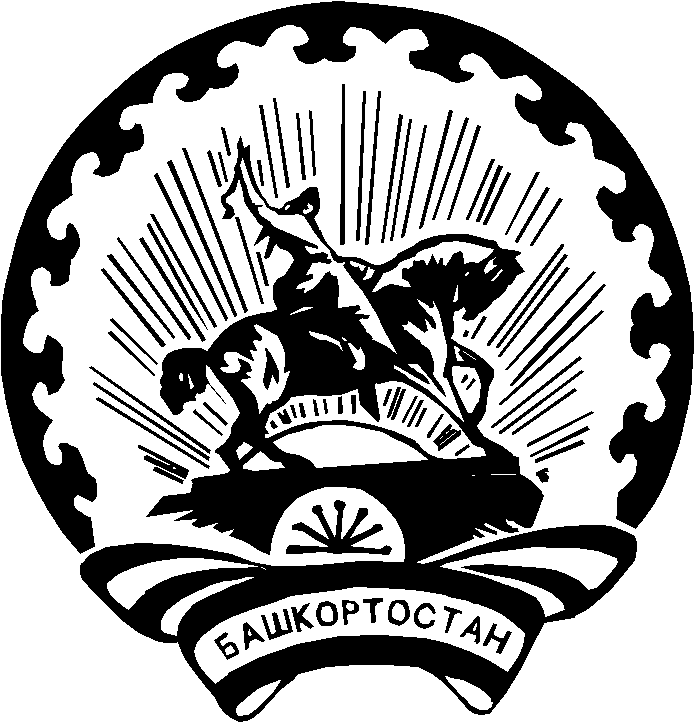 